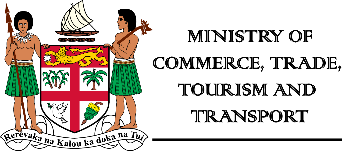 Discours du ministre du commerce, de l'artisanat, du tourisme et des transports, M. Faiyaz Siddiq Koya, lors du lancement officiel de l'exposition e-Trade  Fidji-Nouvelle-Calédonie.Mercredi 7 avril 2021, à 16 heuresMembre du gouvernement de la Nouvelle-Calédonie chargé du commerce extérieur, de l'économie et des énergies renouvelables, M. Christopher Gygès,Chargè ďAffaires de l'Ambassade de France, M. René Consolo,Représentante de la Nouvelle-Calédonie à Fidji, Mme Rose Wete,M. Craig Strong, PDG d'Investment Fiji,Excellences,Invités de marque,Mesdames et messieurs,Bula Vinaka, Bonsoir et un très bon après-midi à vous tous. Je suis heureux de me joindre à vous cet après-midi pour le lancement officiel de l'exposition sur le commerce électronique entre les Fidji et la Nouvelle-Calédonie, et je suis ravi de voir l'affluence.Il s'agit, bien entendu, de l'une des nombreuses initiatives entreprises conjointement par les Fidji et la Nouvelle-Calédonie pour développer les relations bilatérales et renforcer les partenariats. Vous vous souviendrez que le Forum des affaires Fidji-Nouvelle-Calédonie 2019 a mis en évidence l'important potentiel économique inexploité qui existe entre nos deux pays.Alors qu'une mission réciproque en Nouvelle-Calédonie a été mise de côté en raison de la pandémie, l'événement d'aujourd'hui démontre que nous continuons à construire sur cette base, pour des collaborations commerciales fructueuses.Excellences, Mesdames et Messieurs,Fin 2019, personne n'aurait pu prévoir les millions d'infections et de décès provoqués par la pandémie mortelle de COVID-19 qui a entraîné des blocages mondiaux et la fermeture d'un grand nombre d'entreprises.Le rétablissement du commerce et des investissements transfrontaliers est sans aucun doute vital pour la reprise économique mondiale. Le retour à une croissance tirée par le commerce et l'investissement dépendra de la création de conditions favorables à la prospérité des entreprises.C'est pourquoi le gouvernement fidjien a lancé de nombreuses initiatives de soutien aux entreprises afin de les aider à traverser cette période difficile. Ces initiatives vont de la restructuration de milliards de dollars de prêts à l'introduction de prêts concessionnels pour les micro, petites et moyennes entreprises (MPME), en passant par des réformes fiscales et douanières. Un certain nombre de formations commerciales, de services de mentorat, de conseil et d'incubation ont également été proposés.Excellences, Mesdames et Messieurs,Nous ne laissons pas la fermeture des frontières entraver notre détermination à faire des Fidji la destination idéale pour les investissements. En fait, au cours de cette période, nous avons accéléré et priorisé les réformes afin que les Fidji restent une destination compétitive et privilégiée pour le commerce et les investissements.Le gouvernement fidjien entreprend des réformes, qui comprennent des révisions législatives, notamment la modernisation de la loi sur les investissements, la rationalisation et la numérisation des systèmes et processus d'approbation.En tant que ministre responsable du commerce et des investissements, je suis personnellement impliqué dans la conduite de tous les changements en cours. Je suis fier de dire que les Fidji sont l'une des nations pionnières du Pacifique, engagées dans des réformes aussi rigoureuses pour se réaligner et s'orienter vers la numérisation.Le gouvernement fidjien s'est fixé pour objectif de créer une économie durable. Une économie capable d'accueillir un secteur privé et des investisseurs dynamiques, de faciliter le capital et les nouvelles technologies, de soutenir la diversification dans de nouveaux secteurs qui alimentent la chaîne de valeur mondiale.Excellences, Mesdames et Messieurs,Il y a une réalité importante que nous devons accepter maintenant : nous ne retournons pas à un monde pré-COVID. Nous ne devrions pas nous préparer à un retour au "business-as-usual". Ou nous préparer à revenir à la bonne vieille normalité. Le moment est venu de construire une nouvelle économie et de nous transformer pour créer les bonnes opportunités pour nos entreprises et nos citoyens.Aujourd'hui, nous assistons à une croissance spectaculaire de l'utilisation des technologies numériques, comme l'a dit le président du Forum économique mondial, le monde, au cours des deux premiers mois de la pandémie, a fait un bond de cinq ans en avant en termes d'adoption du numérique. Elles se sont avérées extrêmement utiles pour nos entreprises, les aidant à réagir avec agilité aux graves perturbations causées par COVID-19. Elles ont donné aux entreprises une plus grande visibilité et un meilleur contrôle de leurs opérations, leur ont permis de développer de nouveaux plans de continuité des activités et de mieux se réorganiser pour assurer leur résilience.Elle a également réduit les interactions en face à face, afin de préserver la santé et le bien-être des personnes. Les expositions E-Trade telles que celle-ci ont permis aux entreprises de proposer leurs produits et services et d'accéder aux marchés sans avoir de présence physique. Donc, si nous prenons un peu de recul et que nous voyons, cette crise du COVID-19 est en fait un catalyseur. Et nous ne devons pas perdre de temps pour saisir les opportunités qu'elle présente.Excellences, Mesdames et Messieurs,Ayant dit tout ce qui précède, je vous ai donné une idée de ce que les Fidji ont à offrir. Toutefois, il est important de formaliser nos liens commerciaux et d'investissement afin d'offrir aux entreprises prévisibilité et certitude.Les gouvernements fidjien et néo-calédonien ont donc entamé des discussions préliminaires sur un accord commercial bilatéral, que nous devrons approfondir. Nous devons créer une voie permettant aux entreprises fidjiennes et néo-calédoniennes de commercer librement. Je suis fermement convaincu que cette exposition E-Trade Expo est l'apogée du travail en collaboration pour créer une situation gagnant-gagnant. Notre présence ici aujourd'hui illustre notre partenariat solide et notre engagement à redéfinir nos relations.Elle démontre que nous sommes tournés vers l'avenir en créant les conditions nécessaires pour aider nos entreprises à passer à un avenir meilleur.C'est par ces quelques mots que je lance maintenant l'exposition e-Trade Expo  Fidji-Nouvelle-Calédonie.Vinaka Vakalevu.Merci beaucoup.